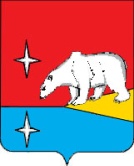 В целях приведения отдельных положений муниципального нормативного правового акта городского округа Эгвекинот в соответствии с законодательством Российской Федерации, Администрация городского округа ЭгвекинотП О С Т А Н О В Л Я Е Т:Внести в Порядок предоставления субсидии из бюджета городского округа Эгвекинот на возмещение недополученных доходов, связанных с предоставлением населению услуги по нецентрализованному водоотведению по тарифам, не обеспечивающим возмещение издержек производителям услуг на территории городского округа Эгвекинот, утвержденный Постановлением Администрации городского округа Эгвекинот от 31 мая 2021 г. № 228-па, следующее изменение:            Раздел 1 «Общие положения» дополнить пунктом 1.9. следующего содержания:«1.9. Информация о Субсидии размещается на едином портале бюджетной системы Российской Федерации в информационно-телекоммуникационной сети «Интернет» в разделе единого портала при формировании проекта решения Совета депутатов городского округа Эгвекинот о бюджете, проекта решения Совета депутатов городского округа Эгвекинот о внесении изменений в бюджет городского округа Эгвекинот.».2. Настоящее постановление обнародовать в местах, определенных Уставом городского округа Эгвекинот, и разместить на официальном сайте Администрации городского округа Эгвекинот в информационно-телекоммуникационной сети «Интернет».3. Настоящее постановление вступает в силу со дня обнародования.4. Контроль за исполнением настоящего постановления возложить на Управление промышленности и жилищно-коммунального хозяйства Администрации городского округа Эгвекинот (Горностаев В.В.).Исполняющий обязанностиГлавы Администрации				       	                                      А.М. АбакаровАДМИНИСТРАЦИЯГОРОДСКОГО ОКРУГА ЭГВЕКИНОТП О С Т А Н О В Л Е Н И Еот 25 апреля 2022 г.№ 257 - па                              п. ЭгвекинотО внесении изменений в Порядок предоставления субсидии из бюджета городского округа Эгвекинот на возмещение недополученных доходов, связанных с предоставлением населению услуги по нецентрализованному водоотведению по тарифам, не обеспечивающим возмещение издержек производителям услуг на территории городского округа Эгвекинот, утвержденный Постановлением Администрации городского округа Эгвекинот от 31 мая 2021 г. № 228-паО внесении изменений в Порядок предоставления субсидии из бюджета городского округа Эгвекинот на возмещение недополученных доходов, связанных с предоставлением населению услуги по нецентрализованному водоотведению по тарифам, не обеспечивающим возмещение издержек производителям услуг на территории городского округа Эгвекинот, утвержденный Постановлением Администрации городского округа Эгвекинот от 31 мая 2021 г. № 228-паО внесении изменений в Порядок предоставления субсидии из бюджета городского округа Эгвекинот на возмещение недополученных доходов, связанных с предоставлением населению услуги по нецентрализованному водоотведению по тарифам, не обеспечивающим возмещение издержек производителям услуг на территории городского округа Эгвекинот, утвержденный Постановлением Администрации городского округа Эгвекинот от 31 мая 2021 г. № 228-па